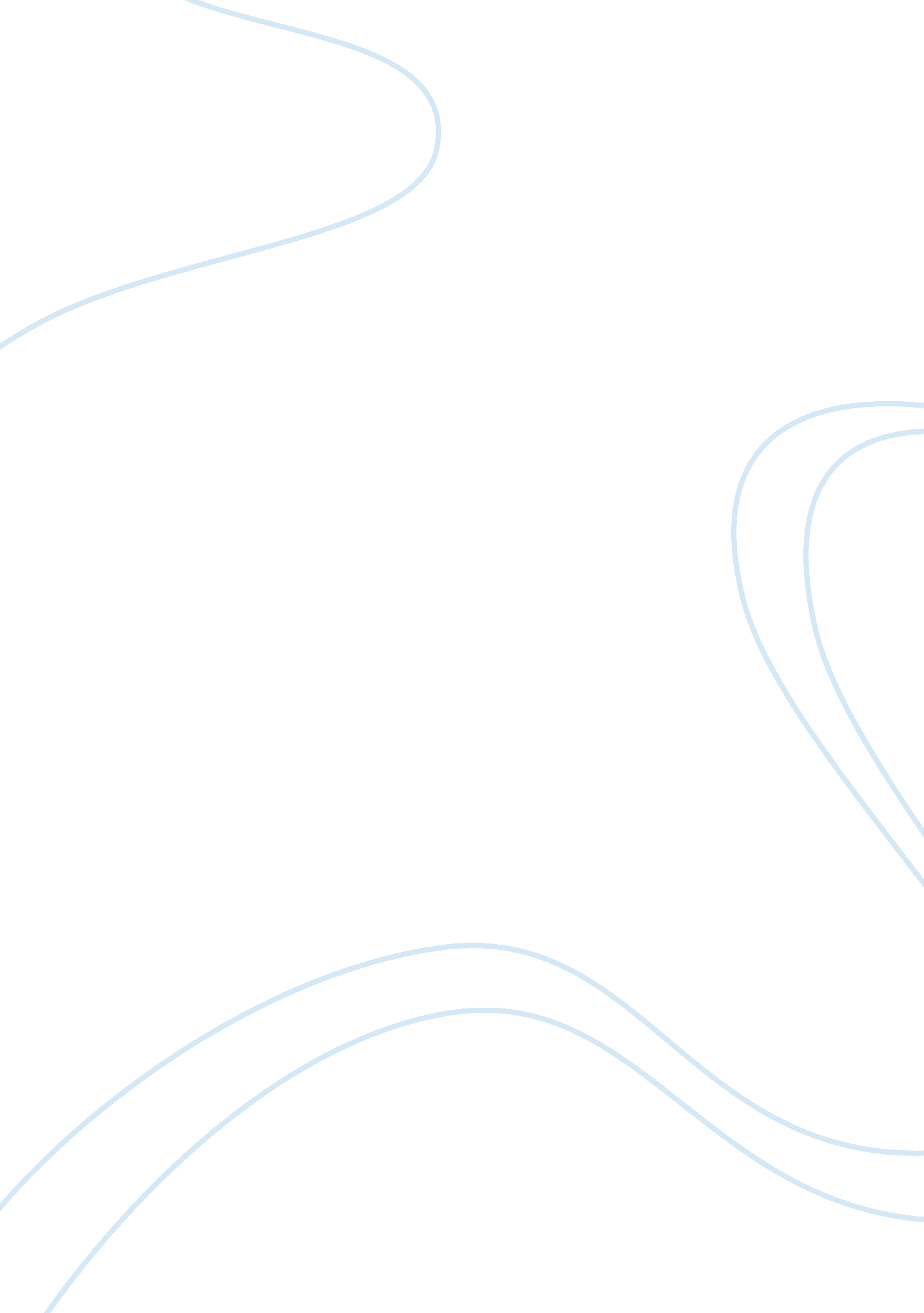 Communicative abilities term paperEngineering, Aviation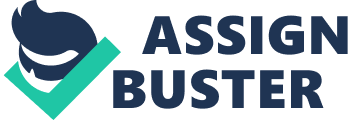 Example of communication is very important for me As an international student trying to be professional airline pilot. In both ways, I am fortunate to have had to take this course so that I may be competent and confident in my communicative abilities. In this global community, being able to make ethically sound choices that may affect others means that I have to be literate in the language of whatever country I fly to. Because of this COM 110 course, I am better able to confidently assert myself in a variety of situations, creating an atmosphere that is both professional and courteous to my colleagues and customers. Confident leaders, such as airline pilots, benefit from effective communication. Not only must I be able to converse successfully with the air traffic controllers, but also among the flight attendants and crew do I need to be sensitive to their needs. One aspect of life I cannot wait to tackle involves aviation: I cannot wait to be a professional pilot, and this class--if nothing else--has taught me to take communication seriously. Obviously, lack of communication in my industry could spell a disaster that could end, or at least, affect many lives in a matter of minutes. What I have gained from COM 110 is not only a sense of professionalism in communication but also a confidence to be an effective communicator among pilots and other aviators. Clearly, effective communication allows pilots (and others in this profession) to ensure safety for passengers, both on the ground and in the air. I cannot wait to begin my flight training so that I can use the skills I've learned in ethical communication. Integrity among flyers is really important, and I look forward to the opportunity to show future employers that I can fly and I can communicate with my crew, and even with my superiors. In a recent article, communication proved to be the deciding factor that could have prevented unnecessary accidents in the air had pilots communicated effectively and efficiently (Barron). As an international student intending on entering airline pilot training, I am obligated to use communicative techniques in my translations along the way. Politeness and courtesy surround every aspect of being a good communicator if I wish to become a pilot of the world community. Imagine the hiring chances I would have given my vocabulary and the techniques I have gained from this course. Without this excellent course in communications, I may have contributed to the many instances of human error that have caused airlines to crash or collide with others. I am grateful for this course and the influence and impact it will have on my future as a pilot, not to mention the ease with which I will be able to converse with the public in any Sources: Barron, Robert. " Barriers to Effective Communication: Implications for the Cockpit." Airline Safety. com. 25 November 2011. Http://www. airlinesafety. com/editorials/BarriersToCommunication. htm. 